 Nr. 3114  din data de 2 februarie 2022M I N U T Aședinței ordinare a Consiliului Local al Municipiului Dej  încheiată azi, 1 februarie 2022, convocată în conformitate cu prevederile art. 133, alin. (1) și 134 alin (1) și (2)  din Ordonanța de Urgență Nr. 57/2019, conform Dispoziției Primarului Nr. 460  din data de26 ianuarie 2022,		Lucrările ședinței se vor desfășura on-line, cu următoarea ORDINE DE ZI:1. Proiect de hotărâre privind aprobarea bugetului de venituri și cheltuieli pentru anul 2022 al Municipiului Dej și bugetele instituțiilor finanțate integral din venituri proprii și subvenții pe anul 2022. 2. Proiect de hotărâre privind aprobarea finanțării multianuale a investiției: ”Sistematizare verticală” nesesare obiectivului de investiții: ”locuințe pentru tineri destinate închirierii, județul Cluj, Municipiul Dej, Strada Fericirii Nr. 1.”	3. Proiect de hotărâre privind aprobarea finanțării multianuale a investiției: ”Înlocuire stâlpi de iluminat public pe Străzile: Avram Iancu, Regina Maria, 1 Mai, Mircea cel Bătrân și Mărășești din Municipiul Dej”.	4. Proiect de hotărâre privind aprobarea finanțării multianuale a investiției: ”Parcare supraterană pe două nivele în clădirea C.T. 8, Strada Ecaterina Teodoroiu, Bloc R 4.”           5. Proiect de hotărâre privind aprobarea utilizării excedentului bugetar al Municipiului Dej.           6. Proiect de hotărâre privind aprobarea utilizării excedentului bugetar al Spitalului Municipal Dej.7. Soluționarea unor probleme ale adminsitrației publice locale.  La ședință sunt prezenți 19 consilieri, domnul Primar Morar Costan, doamna Secretar General al Municipiului Dej.Domnul consilier Butuza Marius – Cornel a intrat on-line mai târziu la lucrările ședinței ordinare.Ședința publică este condusă de domnul consilier Pop Cristian, ședința fiind legal constituită. Consilierii au fost convocați prin Adresa Nr.  2.394 din data de 26 ianuarie 2022.Președintele de ședință, domnul consilier Severin Paul - Mihai supune spre aprobare  Procesul – verbal al ședinței ordinare din data de 20 ianuarie 2022 – care este votat cu 18 voturi  ”pentru”Ordinea de zi cu proiectele introduse suplimentar  este votată cu 17  voturi  ”pentru”, 1 vot ”abținere”:domnul consilier Sabadâș Marin Gabriel. În cadrul ședinței s-au aprobat :H O T Ă R Â R E A  Nr. 16din data de 1 februarie 2022privind aprobarea bugetului de venituri și cheltuieli pentru anul 2022 al Municipiului Dej și bugetele instituțiilor finanțate integral din venituri proprii și subvenții pe anul 2022Votat  cu 15 voturi ”pentru”, 4 voturi ”abținere”:Meșter Maria Alina,Butuza Marius Cornel, Severin Paul Mihai, Haitonic Teodora Stela.H O T Ă R Â R E A  Nr. 17din data de 1 februarie 2022privind  aprobarea finanțării multianuale a investiției: ”Sistematizare verticală” nesesare obiectivului de investiții: ”locuințe pentru tineri destinate închirierii, județul Cluj, Municipiul Dej, Strada Fericirii Nr. 1.”Votat  cu 17 voturi ”pentru”, 1 abținere doamnul consilier Butuza Marius Cornel, doamna consilier Haitonic Teodora Stela nu participă la vot.H O T Ă R Â R E A  Nr. 18din data de 1 februarie 2022privind aprobarea finanțării multianuale a investiției: ”Înlocuire stâlpi de iluminat public pe Străzile: Avram Iancu, Regina Maria, 1 Mai, Mircea cel Bătrân și Mărășești din Municipiul Dej”.Votat  cu 17 voturi ”pentru”, 2 abțineri domnul consilier Stan Daniel și doamna conislier Haitonic Teodora Stela.H O T Ă R Â R E A  Nr. 19din data de 1 februarie 2022privind aprobarea  finanțării multianuale a investiției: ”Parcare supraterană pe două nivele în clădirea C.T. 8, Strada Ecaterina Teodoroiu, Bloc R 4.”Votat  cu 16 voturi ”pentru”, 1 vot abținere domnul consilietr Făt Ioan .NU participă la vot doamna CONSILIER Haitonic Teodora Stela și domnul consilier Butuza Marius Cornel.H O T Ă R Â R E A  Nr. 20din data de 1 februarie 2022privind  aprobarea utilizării excedentului bugetar al Municipiului Dej.Votat  cu 17 voturi ”pentru”, 2 abțineri doamna consilier Haitonic Teodora Stela și domnul consilier Făt Ioan.H O T Ă R Â R E A  Nr. 21din data de 1 februarie 2022privind aprobarea utilizării excedentului bugetar al Spitalului Municipal Dej.Votat  cu 17 voturi ”pentru”, ”, 2 abțineri doamna consilier Haitonic Teodora Stela și domnul consilier Făt Ioan.În conformitate cu dispozițiile art. 11 din Legea Nr. 52/2003 privind transparența decizională în administrația publică, republicată, cu modificările și completările ulterioare, minuta se publică la sediul și pe site-ul Primăriei Municipiului Dej.          Președinte de ședință,                                            Secretar General al Municipiului Dej,                 Pop Cristian                                                        Jr. Pop Cristina           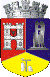 ROMÂNIAJUDEŢUL CLUJCONSILIUL LOCAL AL MUNICIPIULUI DEJStr. 1 Mai nr. 2, Tel.: 0264/211790*, Fax 0264/223260, E-mail: primaria@dej.ro 